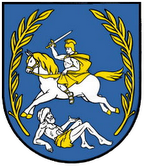                  OBEC DLHÉ POLE
013 32 Dlhé Pole č. s. 249                                     „ Zariadenie pre seniorov a denný stacionár“                                            Dlhé Pole č. 1213, 013 32  Dlhé Pole                                                                    Ž i a d o s ť                                    o uzatvorenie zmluvy o poskytovaní sociálnej službyMeno a priezvisko žiadateľa/ky:  .........................................................................................Rodné priezvisko:   ................................................................................................................Rodné číslo:  .................................................... Rodinný stav:..............................................Dátum narodenie:...........................................  Číslo OP: ....................................................Miesto narodenia:...........................................  Okres: .........................................................Adresa trvalého pobytu: .......................................................................................................Štátna príslušnosť: .........................................  Národnosť: ................................................Kontaktná osoba: ...................................................................................................................Príbuzenský pomer: ..............................................................................................................Telefónne číslo: ......................................................................................................................Druh, forma a doba poskytovania sociálnej služby: /druh vyznačte symbolom „X“/                       *  zariadenie pre seniorov – pobytová                                 určitá/neurčitá                       *  denný stacionár – ambulantná  /denný pobyt/                 určitá/neurčitáDeň začatia poskytovania sociálnej služby od ...............................  do ...............................Zaradenie do registra poskytovateľov sociálnej služby dňa:..............................................Mobilita žiadateľa:       *   mobilný                                         *   čiastočne mobilný                                        *   imobilnýZákonný zástupca žiadateľa/ky, ak ja žiadateľ/ka spôsobilý/á na právne úkony:     /súdom stanovený opatrovník, generálna plná moc, zo zdravotných dôvodov-zmluvný lekár/Meno a priezvisko: ....................................................................................................................Adresa: ......................................................................................................................................Telefónny kontakt: ....................................................................................................................Druh dôchodku: ...........................................................  Manžel/manželka:.......................... Výšky dôchodku:..........................................................         „            „        :..........................Vierovyznanie: ..........................................................................................................................Žiadateľ býva:        * vo vlastnom dome                                   * vo vlastnom byte                                   * v podnájme  Majetok žiadateľa:    Úspory: ......................................   u koho:.............................................                                     Pohľadávky:................................   kde:.................................................                                     Nehnuteľný majetok:.............................................................................Osoby v príbuzenskom vzťahu so žiadateľom /manžel, manželka, rodičia, deti/Meno a priezvisko                         Bydlisko                   Príbuzenský pomer              Rok nar.                 Tel. č.                 ........................................................................................................................................................................................................................................................................................................................................................................................................................................................................................................................................................................................................................................................................................................................................................................................................................................................................................................................................Vyhlásenie žiadateľa:Súhlasím s vykonaním návštevy v domácnosti za účelom prešetrenia sociálnej situácie v rodine a overenia niektorých skutočností, ktoré sú potrebné pre účely uzatvorenia zmluvy o poskytovaní sociálnej služby. Vyhlasujem, že všetky údaje uvedené v žiadosti sú pravdivé a som si vedomý/á právnych následkov uvedenia nepravdivých údajov.Súhlas dotknutej osoby so spracovaním osobných údajov:Ako dotknutá osoba, v zmysle zákona č. 18/2018 Z. z. o ochrane osobných údajov a o zmene a doplnení niektorých zákonov, týmto slobodne dávam prevádzkovateľovi Obci Dlhé Pole výslovný a zrozumiteľný prejav vôle, ktorým vedome vyjadrujem súhlas na získanie mojich osobných údajovkopírovaním, skenovaním alebo iným zaznamenávaním úradných dokladov na nosič informácií a to v rozsahu potrebnom na sociálne účely po dobu trvania zmluvy o poskytovaní sociálnej služby. Súhlas so spracovaním osobných údajov platí do doby písomného odvolania. Beriem na vedomie, že tento súhlas môžem kedykoľvek odvolať rovnakým spôsobom, akým som súhlas udelil/la.V Dlhom Poli,  dňa .................................................                                                                              ........................................................................................                                                                              vlastnoručný podpis osoby, ktorej sa má poskytovať                                                                                            sociálna služba/zákonného zástupcu/                  Zoznam príloh:  1.  Posudok o odkázanosti na sociálnu službu 2.  Rozhodnutie o odkázanosti na sociálnu službu poskytovanú v zariadení pre seniorov 3.  Rozhodnutie o výške dôchodku na aktuálny rok /manžel/manželka/Vysvetlivky:                                                                 Zariadenie pre seniorovV zmysle ustanovenie § 35 odst. 1 zákona č. 448/2008 Z. z. o sociálnych službách a o zmene a doplnení zákona č. 455/1191 Zb. o živnostenskom podnikaní /živnostenský zákon/ v znení neskorších predpisov sa v zariadení pre seniorov poskytuje sociálna služba: fyzickej osobe, ktorá dovŕšila dôchodkový vek a je odkázaná na pomoc inej fyzickej osoby podľa prílohy č. 3 a jej stupeň  odkázanosti je najmenej IV., alebo fyzickej osobe, ktorá dovŕšila dôchodkový vek a poskytovanie sociálnej služby v tomto zariadení potrebuje z vážnych dôvodov. V zariadení sa poskytuje: pomoc pri odkázanosti na pomoc inej osoby, sociálne poradenstvo, sociálna rehabilitácia, ubytovanie, stravovanie, upratovanie, pranie, žehlenie a údržba bielizne a šatstva, osobné vybavenie, utvárajú sa podmienky na úschovu cenných vecí, zabezpečuje sa záujmová činnosť, zabezpečuje sa ošetrovateľská starostlivosť podľa § 22.                                                                       Denný stacionár V zmysle ustanovenia § 40 odst. 1 zákona č. 448/2008 Z. z. o sociálnych službách a o zmene a doplnení zákona č. 455/1991 Zb. o živnostenskom podnikaní /živnostenský zákon/ v znení neskorších predpisov sa v dennom stacionári poskytuje sociálna služba: fyzickej osobe, ktorá je odkázaná na pomoc inej fyzickej osoby ak jej stupeň odkázanosti je najmenej III. podľa prílohy č. 3 a je odkázaná na sociálnu službu v zariadení len na určitý čas počas dňa. V dennom stacionári sa poskytuje: pomoc pri odkázanosti na pomoc inej fyzickej osoby, sociálne poradenstvo, sociálna rehabilitácia, stravovanie, zabezpečuje sa rozvoj pracovných zručností a záujmová činnosť. 